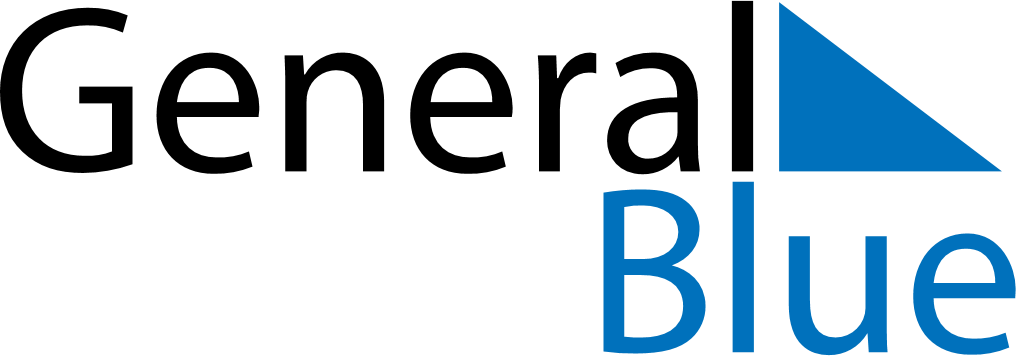 June 2024June 2024June 2024June 2024June 2024June 2024June 2024Arosa, Grisons, SwitzerlandArosa, Grisons, SwitzerlandArosa, Grisons, SwitzerlandArosa, Grisons, SwitzerlandArosa, Grisons, SwitzerlandArosa, Grisons, SwitzerlandArosa, Grisons, SwitzerlandSundayMondayMondayTuesdayWednesdayThursdayFridaySaturday1Sunrise: 5:30 AMSunset: 9:07 PMDaylight: 15 hours and 36 minutes.23345678Sunrise: 5:30 AMSunset: 9:08 PMDaylight: 15 hours and 37 minutes.Sunrise: 5:29 AMSunset: 9:09 PMDaylight: 15 hours and 39 minutes.Sunrise: 5:29 AMSunset: 9:09 PMDaylight: 15 hours and 39 minutes.Sunrise: 5:29 AMSunset: 9:09 PMDaylight: 15 hours and 40 minutes.Sunrise: 5:28 AMSunset: 9:10 PMDaylight: 15 hours and 41 minutes.Sunrise: 5:28 AMSunset: 9:11 PMDaylight: 15 hours and 43 minutes.Sunrise: 5:28 AMSunset: 9:12 PMDaylight: 15 hours and 44 minutes.Sunrise: 5:27 AMSunset: 9:13 PMDaylight: 15 hours and 45 minutes.910101112131415Sunrise: 5:27 AMSunset: 9:13 PMDaylight: 15 hours and 46 minutes.Sunrise: 5:27 AMSunset: 9:14 PMDaylight: 15 hours and 47 minutes.Sunrise: 5:27 AMSunset: 9:14 PMDaylight: 15 hours and 47 minutes.Sunrise: 5:27 AMSunset: 9:14 PMDaylight: 15 hours and 47 minutes.Sunrise: 5:26 AMSunset: 9:15 PMDaylight: 15 hours and 48 minutes.Sunrise: 5:26 AMSunset: 9:16 PMDaylight: 15 hours and 49 minutes.Sunrise: 5:26 AMSunset: 9:16 PMDaylight: 15 hours and 49 minutes.Sunrise: 5:26 AMSunset: 9:17 PMDaylight: 15 hours and 50 minutes.1617171819202122Sunrise: 5:26 AMSunset: 9:17 PMDaylight: 15 hours and 50 minutes.Sunrise: 5:26 AMSunset: 9:17 PMDaylight: 15 hours and 51 minutes.Sunrise: 5:26 AMSunset: 9:17 PMDaylight: 15 hours and 51 minutes.Sunrise: 5:26 AMSunset: 9:18 PMDaylight: 15 hours and 51 minutes.Sunrise: 5:26 AMSunset: 9:18 PMDaylight: 15 hours and 51 minutes.Sunrise: 5:27 AMSunset: 9:18 PMDaylight: 15 hours and 51 minutes.Sunrise: 5:27 AMSunset: 9:19 PMDaylight: 15 hours and 51 minutes.Sunrise: 5:27 AMSunset: 9:19 PMDaylight: 15 hours and 51 minutes.2324242526272829Sunrise: 5:27 AMSunset: 9:19 PMDaylight: 15 hours and 51 minutes.Sunrise: 5:28 AMSunset: 9:19 PMDaylight: 15 hours and 51 minutes.Sunrise: 5:28 AMSunset: 9:19 PMDaylight: 15 hours and 51 minutes.Sunrise: 5:28 AMSunset: 9:19 PMDaylight: 15 hours and 51 minutes.Sunrise: 5:28 AMSunset: 9:19 PMDaylight: 15 hours and 50 minutes.Sunrise: 5:29 AMSunset: 9:19 PMDaylight: 15 hours and 50 minutes.Sunrise: 5:29 AMSunset: 9:19 PMDaylight: 15 hours and 49 minutes.Sunrise: 5:30 AMSunset: 9:19 PMDaylight: 15 hours and 49 minutes.30Sunrise: 5:30 AMSunset: 9:19 PMDaylight: 15 hours and 48 minutes.